	SI-II.2601.34.2019	Załącznik nr 3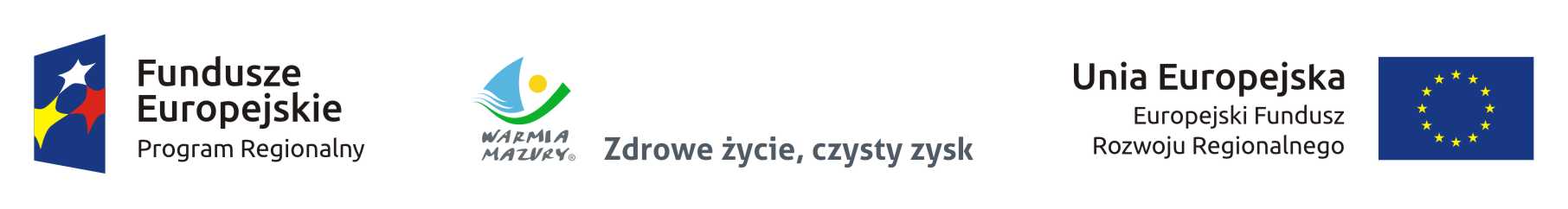 	UMOWA nr  ……………………………… ( wzór)	zawarta w dniu ..……………….… w Olsztynie, w wyniku postępowania o udzielenie zamówienia realizowanego zgodnie z zapisami art. 4 pkt. 8 ustawy z dnia 29 stycznia 2004r. Prawo zamówień publicznych (Dz. U. z 2018 r., poz. 1986 ze zm.) pomiędzy: Województwem Warmińsko-Mazurskim z siedzibą w Olsztynie przy ul. Emilii Plater 1, 10-562 Olsztyn /NIP: 7393890447/; zwanym dalej Zamawiającym reprezentowanym przez Zarząd Województwa, w imieniu, którego działają:…....……………………………………………………………………………………………………………… …………………………………………………………..…………………………………………………………a …………………………………………………………………………………………………………………, zwaną dalej Wykonawcą, w imieniu którego działa:……………………………………………………………………………………………………………………zaś wspólnie zwanymi dalej Stronami.DEFINICJEIlekroć poniższe pojęcia zostaną napisane w Umowie, Strony nadają im następujące znaczenie:§ 1
Przedmiotem umowy jest:dostawa licencji i rozbudowa oprogramowania do prowadzenia ewidencji dróg;przeprowadzenie szkoleń.  Przedmiot umowy należy wykonać zgodnie ze szczegółowym opisem przedmiotu zamówienia stanowiącym załącznik nr 1 do umowy.W terminie do 5 dni kalendarzowych od dnia zawarcia umowy Wykonawca poinformuje Zamawiającego 
o nazwie i rodzaju oprogramowania, które stanowić będzie podstawę realizacji przedmiotu umowy przez Wykonawcę, poprzez wysłanie informacji na adres e-mail ……………… Strony zobowiązują się do podejmowania wszelkich niezbędnych działań, w szczególności podjęcia współpracy w celu sprawnego, terminowego i prawidłowego wykonania przedmiotu umowy.Przedmiot umowy jest realizowany w ramach projektu „Nowe usługi infrastruktury informacji przestrzennej województwa warmińsko-mazurskiego” dofinansowanego z Europejskiego Funduszu Rozwoju Regionalnego w ramach Regionalnego Programu Operacyjnego Województwa Warmińsko-Mazurskiego na lata 2014–2020, 3 Oś Priorytetowa – Cyfrowy Region, Działanie 3.1 Cyfrowa dostępność informacji sektora publicznego oraz wysoka jakość e-usług publicznych.
§ 2Przedmiot umowy należy wykonać w całości w terminie 120 dni kalendarzowych od dnia zawarcia umowy.Przedmiot umowy, o którym mowa w § 1 ust. 1 pkt 1 należy wykonać w terminie 90 dni kalendarzowych od dnia zawarcia umowy, natomiast przedmiot umowy, o którym mowa w § 1 ust. 1 pkt 2 należy wykonać w terminie 30 dni kalendarzowych od dnia odbioru przedmiotu umowy, o którym mowa w § 1 ust. 1 pkt 1 umowy, nie później niż w terminie 120 dni kalendarzowych od dnia zawarcia umowy.Za dni robocze uważa się dni tygodnia od poniedziałku do piątku z wyłączeniem dni ustawowo wolnych 
od pracy. 3Wykonawca zobowiązuje się wykonać przedmiot umowy z zachowaniem najwyższej staranności, przy uwzględnieniu zawodowego charakteru działalności wymaganej w obszarze IT przy wykorzystaniu całej posiadanej wiedzy i doświadczenia.Wykonawca odpowiada za terminowe i zgodne z wymaganiami Zamawiającego zrealizowanie prac objętych umową, a także za koordynację działań obu Stron, planowanie i harmonogramowanie, oraz wykonywanie czynności technicznych i organizacyjnych związanych z realizacją umowy.Wykonawca zobowiązany jest do bieżącego informowania Zamawiającego, w formie pisemnej, o wszelkich okolicznościach, jakie mogą mieć wpływ na jakość wykonywanego przedmiotu umowy.Wykonawca, na wezwanie Zamawiającego i we wskazanym przez Zamawiającego zakresie, ma obowiązek niezwłocznie udzielić informacji związanych z wykonywaniem umowy, w szczególności informacji dotyczących postępu prac, stanu zaawansowania prac, przyczyn powstałych opóźnień lub przyczyn nienależytego wykonywania umowy. 4Całkowite wynagrodzenie Wykonawcy z tytułu należytego wykonania przedmiotu umowy wynosi:
…………………. brutto, słownie (…………………………………………. złotych), w tym należny podatek VAT.Wynagrodzenie, o którym mowa w § 4 ust. 1 umowy, zaspokaja wszelkie roszczenia Wykonawcy z tytułu wykonania umowy.Faktura VAT / rachunek zostanie wystawiona przez Wykonawcę po podpisaniu przez Strony protokołu odbioru przedmiotu umowy bez zastrzeżeń, stwierdzającego wykonanie całości przedmiotu umowy zgodnie z szczegółowym opisem przedmiotu zamówienia i niniejszą umową.Wynagrodzenie za wykonanie przedmiotu umowy zrealizowane zostanie przelewem na rachunek bankowy Wykonawcy o numerze ………………………………. w terminie 30 dni od daty dostarczenia 
do Zamawiającego prawidłowo wystawionej faktury VAT / rachunku.  Termin uważa się za zachowany, jeżeli przed jego upływem zostanie wydana dyspozycja obciążenia rachunku Zamawiającego. Dane do faktury:Nabywcą jest: Województwo Warmińsko-Mazurskie w Olsztynie, ul. Emilii Plater 1, 10-562 Olsztyn, NIP 739-38-90-447,Odbiorcą jest: Urząd Marszałkowski Województwa Warmińsko-Mazurskiego w Olsztynie,ul. Emilii Plater 1, 10-562 Olsztyn.W przypadku, gdy dane Zamawiającego, wymienione na fakturze VAT/rachunku nie będą zgodne z danymi Zamawiającego, określonymi w § 4 ust. 5 umowy, lub faktura VAT/rachunek w inny sposób będzie błędna, Zamawiający odmówi przyjęcia faktury VAT/rachunku, a termin zapłaty wynagrodzenia określony w § 4 ust. 4 umowy nie rozpocznie biegu, na co Wykonawca wyraża zgodę.W przypadku opóźnienia w dokonaniu płatności Wykonawca może obciążyć Zamawiającego ustawowymi odsetkami. 5Przedmiot umowy zostanie odebrany w dwóch etapach. Pierwszy etap obejmie odbiór przedmiotu umowy,
o którym mowa w § 1 ust. 1 pkt 1 umowy. Drugi etap obejmie odbiór całości przedmiotu umowy.Warunkiem przystąpienia do wykonywania przedmiotu umowy, o którym mowa w § 1 ust. 1 pkt 2 umowy jest wcześniejsze zakończenie i odebranie prac, o których mowa w § 1 ust. 1 pkt 1 umowy.Zgłoszenie gotowości do odbioru przedmiotu umowy, o którym mowa w § 1 ust. 1 pkt 1 umowy zostanie przekazane przez Wykonawcę pisemnie lub za pomocą poczty elektronicznej na adres e-mail ...................................... Za dzień zgłoszenia gotowości do odbioru uważa się dzień złożenia Zamawiającemu zgłoszenia w formie pisemnej lub otrzymania przez Zamawiającego wiadomości pocztą elektroniczną, o ile nastąpi to do godziny 15:00 dnia roboczego, a w piątek do godziny 14.00. 
O zmianie ww. adresu poczty elektronicznej, Zamawiający powiadomi Wykonawcę pisemnie, przy czym zmiana taka nie wymaga zmiany umowy.Rozpoczęcie czynności odbioru przedmiotu umowy, o którym mowa w § 1 ust. 1 pkt 1 umowy nastąpi 
w siedzibie Urzędu, nie później niż w terminie 4 dni roboczych od dnia otrzymania zgłoszenia gotowości 
do odbioru od Wykonawcy i trwać będzie nie dłużej niż 6 dni roboczych od dnia rozpoczęcia czynności odbioru.Zamawiający dokona kontroli kompletności i poprawności przedmiotu umowy, o którym mowa w § 1 ust. 1 pkt 1 umowy.W razie wątpliwości dotyczącej przedmiotu odbioru, Zamawiający może zażądać dodatkowych wyjaśnień oraz uzupełnienia dokumentacji.W przypadku stwierdzenia w trakcie odbioru braków, błędów lub wad, Zamawiający nie dokona odbioru i przekaże Wykonawcy protokół zastrzeżeń.Wykonawca zobowiązuje się do niezwłocznego i bezpłatnego usunięcia wad i uchybień przedmiotu umowy wykrytych w trakcie odbioru, w terminie określonym przez Zamawiającego. Po usunięciu wad Wykonawca zgłasza gotowość do odbioru poprawionego przedmiotu umowy, 
a  Zamawiający ponawia procedurę odbioru na zasadach określonych w § 5 umowy.Podczas ponownego odbioru Zamawiający zastrzega sobie prawo zgłaszania braków, błędów lub wad przedmiotu umowy, których wcześniej nie stwierdzono. Zamawiający dopuszcza możliwość dwukrotnego zgłaszania gotowości do odbioru dostawy licencji i rozbudowy oprogramowania do prowadzenia ewidencji dróg przez Wykonawcę. Jeżeli zgłoszone po raz drugi wyniki prac nadal nie spełniają oczekiwań Zamawiającego, Zamawiający może odstąpić od umowy w części lub całości. Protokół odbioru licencji wraz z rozbudową oprogramowania do prowadzenia ewidencji dróg zostanie sporządzony w trzech jednobrzmiących egzemplarzach, z których jeden otrzyma Wykonawca, a dwa Zamawiający.Po dokonaniu odbioru przez Zamawiającego przedmiotu umowy, o którym mowa w w § 1 ust. 1 pkt 1 umowy, Wykonawca przeprowadzi szkolenia, o których mowa w § 1 ust. 1 pkt 2 umowy, dla osób wyznaczonych przez Zamawiającego w terminie określonym w § 2 ust 2 umowy. Zamawiający odpowiada za wyznaczenie miejsca realizacji szkolenia oraz wszelkie aspekty organizacyjne z nim związane. Strony 
w dniu podpisania odbioru licencji wraz z rozbudową oprogramowania do prowadzenia ewidencji dróg ustalą dogodne terminy realizacji szkolenia.Datą zakończenia realizacji przedmiotu umowy, o którym mowa w § 1 ust. 1 pkt 1 umowy jest data zgłoszenia przez Wykonawcę gotowości do odbioru, pod warunkiem, że zgłoszone do odbioru wyniki prac zostaną odebrane przez Zamawiającego bez zastrzeżeń. W wypadku gdy Zamawiający zgłosił zastrzeżenia, za datę zakończenia realizacji przedmiotu umowy, o którym mowa w § 1 ust. 1 pkt 1 umowy uważa się datę kolejnego zgłoszenia przez Wykonawcę gotowości odbioru, po którym nastąpił odbiór bez zastrzeżeń. 
Datą zakończenia realizacji całego przedmiotu umowy jest data zakończenia realizacji wszelkich szkoleń przez Wykonawcę, o których mowa w § 1 ust. 1 pkt 2 umowy. Dokonanie przez Zamawiającego odbioru przedmiotu umowy bez zastrzeżeń, nie zwalnia Wykonawcy 
od odpowiedzialności za wady przedmiotu umowy z tytułu gwarancji lub rękojmi oraz z odpowiedzialności za prawidłowe działanie oprogramowania do prowadzenia ewidencji dróg.  6W sprawach realizacji umowy strony porozumiewają się za pośrednictwem telefonu, poczty elektronicznej.Wykonawca, w terminie do 3 dni roboczych od dnia zawarcia umowy przekaże Zamawiającemu dane kontaktowe osoby/osób wyznaczonych do merytorycznej współpracy i koordynacji w wykonywaniu umowy, zawierające: imię i nazwisko, nr telefonu, adres poczty elektronicznej.W przypadku, gdy Wykonawca nie przekaże danych, o których mowa w  6 ust. 2 umowy, Zamawiający, 
w sprawach realizacji umowy, wykorzysta dane kontaktowe Wykonawcy zawarte w ofercie.Osobami wyznaczonymi do merytorycznej współpracy i koordynacji w wykonywaniu umowy ze strony Zamawiającego są:………………….., tel.: ……………, adres e-mail.: ……………………………..………………….., tel.:……………., adres e-mail.: …………………………………..Osobą odpowiedzialną za realizację umowy ze strony Zamawiającego jest: ......................................Osobą uprawnioną ze strony Zamawiającego do jednoosobowego podpisywania dokumentów podlegających akceptacji Zamawiającego na podstawie niniejszej umowy, niezależnie od osób uprawnionych do reprezentacji Zamawiającego, jest ……………………………………….…………………Zmiana osób, o których mowa w § 6 ust. 2, 4, 5 i 6 umowy następuje poprzez pisemne powiadomienie drugiej strony i nie stanowi zmiany treści umowy.Niezależnie od sposobów porozumiewania się określonych w § 6 ust. 1 umowy, jeżeli Zamawiający uzna 
to za konieczne Wykonawca lub jego upoważniony na piśmie przedstawiciel będzie zobowiązany 
do osobistego stawienia się w …………………………………… w Olsztynie, niezwłocznie po wezwaniu przez Zamawiającego.§ 7Zamawiający uzyskuje od Wykonawcy w ramach wynagrodzenia, o którym mowa w § 4 ust. 1 umowy prawo do korzystania z autorskich praw majątkowych (licencję niewyłączną) do wszelkich wyników prac powstałych w wykonaniu zadań, o których mowa w § 1 ust. 1, na znanych w dniu zawarcia umowy polach eksploatacji niezbędnych do prawidłowego korzystania z wyników prac, w szczególności:  wprowadzania do pamięci komputera oraz do sieci komputerowej i/lub multimedialnej i/lub telekomunikacyjnej,utrwalania w pamięci komputera, uruchamiania, wyświetlania, uzyskiwania dostępu,zwielokrotniania na potrzeby własne Zamawiającego,wprowadzania danych, aktualizacji danych, kasowania danych,dokonywania eksportu danych,udostępniania stronom trzecim do korzystania na rzecz Zamawiającego w ramach udzielonej licencji.Licencja na przedmiot umowy jest udzielona na terytorium Rzeczypospolitej Polskiej, na czas nieokreślony, z tym zastrzeżeniem, że musi ona umożliwiać korzystania z efektów prac powstałych 
w wyniku wykonania przedmiotu umowy, o którym mowa w § 1 ust. 1, poprzez sieć Internet, na całym świecie, bez ograniczeń terytorialnych.Zamawiającemu nie wolno zbyć praw ani udzielić dalszych licencji.Wykonawca zapewnia, że wykona zadania, do efektów których przysługują mu prawa autorskie w zakresie wystarczającym do udzielenia odpowiednich licencji Zamawiającemu.Wykonawca zobowiązuje się, że wykonując przedmiot umowy nie naruszy praw osób trzecich, w tym ich autorskich praw majątkowych i przekaże Zamawiającemu wyniki prac w stanie wolnym od obciążeń prawami osób trzecich.Wykonawca jest odpowiedzialny względem Zamawiającego za wszelkie wady prawne przedmiotu umowy, a w szczególności za ewentualne roszczenia osób trzecich wynikające z naruszenia praw własności intelektualnej, w tym za nieprzestrzeganie przepisów ustawy  z dnia 4 lutego 1994 r. o prawie autorskim i prawach pokrewnych  (Dz. U. z 2018 r. poz. 1191 t.j. ze zm.), w związku z wykonywaniem przedmiotu umowy. Wykonawca ponosi wyłączną odpowiedzialność za ewentualne naruszenie praw osób trzecich, w tym dóbr osobistych osób trzecich, do wyników prac powstałych w związku z wykonywaniem umowy oraz praw autorskich i pokrewnych do nich. W przypadku skierowania z tego tytułu roszczeń przeciwko Zamawiającemu Wykonawca zobowiązuje się do całkowitego zaspokojenia słusznych roszczeń osób trzecich oraz do zwolnienia Zamawiającego od obowiązku świadczenia z tego tytułu. W przypadku dochodzenia wyżej wymienionych roszczeń przeciwko Zamawiającemu na drodze sądowej, Wykonawca zobowiązuje się niezwłocznie wstąpić do sprawy po stronie pozwanego oraz zaspokoić wszelkie uznane lub prawomocnie zasądzone roszczenia powoda wraz z należnymi kosztami. § 8Wykonawca udziela Zamawiającemu gwarancji na okres …. miesięcy na wykonany przedmiot umowy, 
o którym mowa w § 1 ust. 1 pkt 1 umowy, liczony od daty podpisania protokołu odbioru całości przedmiotu umowy przez obie strony umowy.W ramach udzielonej gwarancji, o której mowa w § 8 ust. 1, Wykonawca zobowiązuje się do nieodpłatnego usunięcia w odpowiednim terminie wskazanym przez Zamawiającego, nie dłuższym niż 30 dni, wad (usterek), które ujawnią się w wykonanych zadaniach w okresie wskazanym w ust. 1, pod warunkiem, iż w okresie tym Zamawiający poinformował Wykonawcę o wystąpieniu tych wad na piśmie lub za pośrednictwem poczty elektronicznej. Wykonawca jest zobowiązany przystąpić do usuwania zgłoszonych wad nie później niż w ciągu 5 dni roboczych od dnia poinformowania go o wystąpieniu tych wad. Wykonawca przyjmuje zgłoszenie gwarancyjne, telefonicznie: …………………………………….., drogą mailową, na adres: ………………………………………………………………….. lub w dedykowanym portalu zgłoszeń IRZ: …………………………………………………………………W przypadku, gdy w ramach usunięcia wad Wykonawca dokonał wymiany zastosowanych rozwiązań  termin gwarancji biegnie na nowo dla tych elementów od dnia dokonania wymiany / usunięcia wad.Termin gwarancji, o którym mowa w § 8 ust. 1, ulega przedłużeniu o czas, w ciągu którego wskutek wady w wykonanych zadaniach Zamawiający nie mógł korzystać z systemu zgodnie z jego normalnym przeznaczeniem. Strony ustalają, iż w ramach uprawnień przysługujących Zamawiającemu z tytułu gwarancji udzielonej w ramach postanowień niniejszego paragrafu w razie nieusunięcia przez Wykonawcę wad w terminie wskazanym zgodnie z § 8 ust. 2 umowy, Zamawiający jest uprawniony do usunięcia tych wad na koszt Wykonawcy.Zamawiający ma prawo wykonywać uprawnienia z tytułu rękojmi za wady zrealizowanych zadań, o których mowa w § 8 ust. 1 umowy, niezależnie od uprawnień wynikających z gwarancji.Strony ustalają, iż odpowiedzialność Wykonawcy z tytułu rękojmi jest rozszerzona w ten sposób, iż w razie wystąpienia wad w wykonanych w ramach działań, o których mowa w § 8 ust. 1 umowy oraz nieusunięcia ich przez Wykonawcę w odpowiednim terminie wyznaczonym w tym celu przez Zamawiającego, Zamawiający będzie uprawniony do usunięcia wad na koszt Wykonawcy.         § 9W razie stwierdzenia w czasie odbioru lub w okresie gwarancji i rękojmi wad, za które odpowiedzialność ponosi Wykonawca, nienadających się do usunięcia, a wady te uniemożliwiają użytkowanie przedmiotu umowy zgodnie z jego przeznaczeniem, Zamawiający zastrzega sobie prawo odstąpienia od umowy 
z przyczyn leżących po stronie Wykonawcy w terminie 30 dni od dnia stwierdzenia przez Zamawiającego zaistnienia powyższej przesłanki z prawem do naliczenia kary umownej, o której mowa w § 10 ust. 1 umowy. Odstąpienie od umowy nastąpić może nie później niż w przeciągu 30 dni od dnia upływu udzielonej przez Wykonawcę gwarancji.W razie zaistnienia istotnej zmiany okoliczności powodującej, że wykonanie umowy nie leży w interesie publicznym, czego nie można było przewidzieć w chwili zawarcia umowy, lub dalsze wykonywanie umowy może zagrozić istotnemu interesowi bezpieczeństwa państwa lub bezpieczeństwu publicznemu, Zamawiający może odstąpić od umowy w terminie 30 dni od dnia powzięcia wiadomości o tych okolicznościach.W przypadku, o którym mowa w § 9 ust. 2 umowy, Wykonawca może żądać wyłącznie wynagrodzenia należnego z tytułu wykonania części umowy.Z wyjątkiem przewidzianym w § 9 ust. 1 umowy, z przyczyn leżących po stronie Wykonawcy, Zamawiający może odstąpić od umowy w terminie 30 dni od dnia powzięcia wiadomości o tych przyczynach, nie później niż 150 dni od dnia zawarcia niniejszej umowy.Z przyczyn leżących po stronie Zamawiającego, Wykonawca może odstąpić od umowy w terminie 30 dni od dnia powzięcia wiadomości o tych przyczynach, nie później niż 150 dni od dnia zawarcia niniejszej umowy.Odstąpienie od umowy którejkolwiek ze Stron wymaga formy pisemnej pod rygorem nieważności oraz wymaga uzasadnienia.         § 10Wykonawca zapłaci Zamawiającemu karę umowną w wysokości 20 % całkowitego wynagrodzenia,
o którym mowa § 4 ust. 1 umowy w przypadku nieuzasadnionego odstąpienia od umowy przez Wykonawcę, bądź odstąpienia od umowy przez Zamawiającego z przyczyn leżących po stronie Wykonawcy.Zamawiający zapłaci Wykonawcy karę umowną w wysokości 20% całkowitego wynagrodzenia, 
o którym mowa § 4 ust. 1 umowy w przypadku nieuzasadnionego odstąpienia od umowy przez Zamawiającego, bądź odstąpienia od umowy przez Wykonawcę z przyczyn leżących po stronie Zamawiającego.Wykonawca zapłaci Zamawiającemu karę umowną w wysokości 1,5 % całkowitego wynagrodzenia, 
o którym mowa § 4 ust. 1 umowy, za każde stwierdzenie naruszenia poufności, o której mowa w § 11, przez Wykonawcę.Wykonawca zapłaci Zamawiającemu karę umowną w wysokości 0,3 % całkowitego wynagrodzenia, wskazanego w § 4 ust. 1 umowy, za każdy dzień zwłoki w wykonaniu przedmiotu umowy w całości, liczonej od dnia upływu terminu wskazanego w § 2 ust. 1 umowy. Po bezskutecznym upływie wyznaczonego terminu na usunięcie braków, błędów lub wad przedmiotu umowy Zamawiający może usunąć w zastępstwie Wykonawcy i na jego koszt braki, błędy lub wady nieusunięte przez Wykonawcę w wyznaczonym terminie.Strony mają prawo do dochodzenia na zasadach ogólnych odszkodowania przewyższającego wysokość zastrzeżonych kar umownych, do wysokości poniesionej szkody. Wykonawca zapłaci karę umowną w terminie 21 dni od dnia otrzymania noty obciążeniowej, wystawionej przez Zamawiającego. Termin uważa się za zachowany, jeżeli przed jego upływem zostanie wydana dyspozycja obciążenia rachunku Wykonawcy. Zamawiający zapłaci karę umowną w terminie 21 dni od dnia otrzymania noty obciążeniowej, wystawionej przez Wykonawcę. Termin uważa się za zachowany, jeżeli przed jego upływem zostanie wydana dyspozycja obciążenia rachunku bankowego Zamawiającego.Łączna kwota kar umownych, o których mowa w § 10 ust. 3 i ust. 4 umowy nie może przekroczyć 20% całkowitego wynagrodzenia, o którym mowa w § 4 ust. 1 umowy. § 11Informacje, w posiadanie których Wykonawca wejdzie w związku z realizacją umowy będą traktowane przez Wykonawcę jako poufne w czasie obowiązywania umowy oraz do dwóch lat od momentu jej wykonania, rozwiązania, wygaśnięcia i odstąpienia od niej i mogą być ujawniane wyłącznie tym osobom 
i upoważnionym przedstawicielom, których obowiązkiem jest realizacja umowy, pod rygorem pociągnięcia Wykonawcy do odpowiedzialności za naruszenie poufności. Wykonawca zobowiązuje się do zachowania w poufności informacji, o których mowa 
w § 11 ust. 1, w szczególności: nieujawniania i niezezwalania na ujawnienie jakichkolwiek informacji poufnych w jakiejkolwiek formie w całości lub w części jakiejkolwiek osobie trzeciej bez uprzedniej zgody Zamawiającego wyrażonej 
na piśmie pod rygorem nieważności;zapewnienia, że personel oraz inni współpracownicy Wykonawcy, którym informacje, o których mowa 
w § 11 ust. 1 zostaną udostępnione nie ujawnią i nie zezwolą na ich ujawnienie w jakiejkolwiek formie 
w całości lub w części jakiejkolwiek osobie trzeciej bez uprzedniej zgody Zamawiającego wyrażonej 
na piśmie pod rygorem nieważności;zapewnienia prawidłowej ochrony informacji przed utratą, kradzieżą, zniszczeniem, zgubieniem lub dostępem osób trzecich nieupoważnionych do uzyskania informacji, o których mowa w § 11 ust. 1;niewykorzystywania informacji, o których mowa w §11 ust. 1, do innych celów niż wykonywanie czynności wynikających z umowy bez uprzedniej zgody Zamawiającego wyrażonej pisemnie pod rygorem nieważności. Wykonawca zobowiązuje się do przejęcia na siebie wszelkich roszczeń osób trzecich w stosunku 
do Zamawiającego, wynikających z wykorzystania informacji uzyskanych w związku z realizacją umowy 
w sposób naruszający jej postanowienia. Wykonawca zobowiązuje się do niezwłocznego zawiadomienia Zamawiającego o każdym przypadku ujawnienia informacji, o których mowa w § 11 ust. 1, pozostającym w sprzeczności z postanowieniami umowy. Zobowiązanie do zachowania poufności informacji, o których mowa w §11 ust. 1 nie dotyczy przypadków, gdy informacje te: stały się publicznie dostępne, jednak w inny sposób niż w wyniku naruszenia umowy; muszą zostać udostępnione zgodnie z obowiązkiem wynikającym z przepisów powszechnie obowiązującego prawa, orzeczenia sądu lub uprawnionego organu administracji publicznej; w takim przypadku Wykonawca będzie zobowiązany zapewnić, by udostępnienie informacji, o których mowa 
w § 11 ust. 1 nastąpiło tylko i wyłącznie w zakresie koniecznym dla zadośćuczynienia powyższemu obowiązkowi. Wykonawca niezwłocznie zawiadomi Zamawiającego o każdym przypadku zaistnienia obowiązku udostępnienia informacji, o których mowa w § 11 ust. 1, a także podejmie wszelkie działania konieczne 
do zapewnienia, by udostępnienie informacji, o których mowa w § 11 ust. 1 dokonało się w sposób chroniący przed ujawnieniem ich osobom niepowołanym.§ 12Zakazuje się zmian postanowień zawartej umowy w stosunku do treści oferty, na podstawie, której dokonano wyboru Wykonawcy, z zastrzeżeniem art. 144 ust. 1 pkt 3-6 ustawy prawo zamówień publicznych oraz ust. 2 niniejszego paragrafu.  Zamawiający przewiduje możliwość dokonania zmiany umowy, w następującym zakresie: zmiany terminu wykonania przedmiotu umowy w przypadku wystąpienia niezależnego od Stron umowy działania „siły wyższej”, które Strony rozumieją, jako zdarzenia niemożliwe do przewidzenia i niemożliwe do zapobieżenia, w tym: katastrofalne działanie przyrody, zmiana przepisów prawnych powodująca wydłużenie terminu realizacji zamówienia, zaburzenia życia zbiorowego (np. akty wandalizmu, kradzieże itp.), skutkujące wydłużeniem terminu o czas działania i usunięcia skutków działania "siły wyższej".Zmiana warunków umowy, o których mowa w § 12 ust. 2 umowy nie może powodować zmiany wysokości wynagrodzenia określonego w § 4 ust. 1 umowy.W przypadku wystąpienia którejkolwiek z okoliczności wymienionych w § 12 ust. 2 umowy, wydłużenie terminu realizacji przedmiotu zamówienia wynikające z niezawinionych przez Wykonawcę i Zamawiającego okoliczności, nastąpi o czas nie dłuższy niż okres trwania tych okoliczności.Zmiany umowy wymagają formy pisemnej pod rygorem nieważności. 
§ 13W sprawach nieuregulowanych niniejszą umową wiąże oferta Wykonawcy, opis przedmiotu zamówienia oraz mają zastosowanie przepisy Kodeksu Cywilnego, ustawy o prawie autorskim i prawach pokrewnych oraz aktów wykonawczych do tych ustaw. Spory wynikłe w trakcie realizacji niniejszej umowy Strony rozstrzygać będą polubownie. 
W przypadku braku porozumienia spory rozstrzygane będą przez polski Sąd powszechny właściwy miejscowo dla siedziby Zamawiającego. Prawem właściwym dla zobowiązań wynikających z niniejszej umowy jest prawo polskie.Wykonawca nie może bez zgody Zamawiającego, wyrażonej w formie pisemnej pod rygorem nieważności, przenieść na osobę trzecią wierzytelności z niniejszej umowy.Umowa została sporządzona w trzech jednobrzmiących egzemplarzach, dwa dla Zamawiającego  jeden dla Wykonawcy.         ZAMAWIAJĄCY 						             WYKONAWCAIRZ-Internetowy Rejestr Zgłoszeń – Aplikacja internetowa typu „bugtracker”, uruchomiona, utrzymywana i obsługiwana przez Wykonawcę, która umożliwia komunikację pomiędzy Przedstawicielami Zamawiającego i Wykonawcy, w szczególności przesyłanie zgłoszeń, informacji i danych związanych 
z oprogramowaniem do prowadzenia ewidencji drógUrząd-Urząd Marszałkowski Województwa Warmińsko-Mazurskiego w Olsztynie